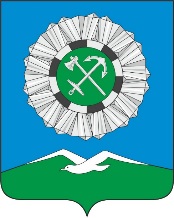 Российская ФедерацияИркутская областьСлюдянский районСЛЮДЯНСКОЕ МУНИЦИПАЛЬНОЕ ОБРАЗОВАНИЕГОРОДСКАЯ ДУМАРЕШЕНИЕ  г. Слюдянкаот 05.03.2019 № 22 IV-ГД Об утверждении Порядка осуществления ревизионной комиссией Слюдянского муниципального образования полномочий по внешнему муниципальному финансовому контролю	В целях организации деятельности ревизионной комиссией Слюдянского муниципального образования в части осуществления полномочий по внешнему муниципальному финансовому контролю, на основании статьи 268.1 Бюджетного кодекса Российской Федерации, руководствуясь Федеральным законом от 07.02.2011 года № 6-ФЗ «Об общих принципах организации и деятельности контрольно-счетных органов субъектов Российской Федерации и муниципальных образований» и руководствуясь статьями 33, 36.1, 37 Устава Слюдянского муниципального образования, зарегистрированного Главным управлением Министерства юстиции Российской Федерации по Сибирскому Федеральному округу от 23 декабря 2005 года  № RU 385181042005001, с изменениями и дополнениями, зарегистрированными Управлением Министерства юстиции  Российской Федерации по Иркутской области от 09 ноября 2018 года                    № RU 385181042018003,ГОРОДСКАЯ ДУМА решила:1. Утвердить Порядок осуществления ревизионной комиссией Слюдянского муниципального образования полномочий по внешнему муниципальному финансовому контролю согласно приложению №1 к настоящему решению.2. Опубликовать настоящее решение в приложении к газете «Байкал новости», а также разместить на официальном сайте Слюдянского муниципального образования в сети «Интернет».3. Настоящее решение вступает в силу после его официального опубликования.4. Контроль за исполнением настоящего решения возложить на председателя ревизионной комиссии Слюдянского муниципального образования (С.Б. Адамову).Глава Слюдянского                             муниципального образования                                                                                         В.Н. СендзякПредседатель Думы Слюдянскогомуниципального образования                                                                                         А.В. ТимофеевПриложение №1,утвержденное решением Думы Слюдянского муниципального образованияот 05.03.2019№ 22 IV-ГДПорядокосуществления ревизионной комиссиейСлюдянского муниципального образованияполномочий по внешнему муниципальному финансовому контролюСтатья 1. Общие положения
1. Настоящий Порядок регулирует вопросы осуществления ревизионной комиссией Слюдянского муниципального образования (далее – ревизионная комиссия) полномочий по внешнему муниципальному финансовому контролю, установленных Бюджетным кодексом Российской Федерации, Федеральным законом от 07.02.2011 № 6-ФЗ "Об общих принципах организации и деятельности контрольно-счетных органов субъектов Российской Федерации и муниципальных образований", Положением о ревизионной комиссии Слюдянского муниципального образования, утвержденным решением Думы Слюдянского муниципального образования от 27.12.2018 № 60 IV-ГД, и иными нормативными правовыми актами.2. Ревизионная комиссия при осуществлении внешнего муниципального финансового контроля руководствуется Конституцией Российской Федерации, законодательством Российской Федерации, законодательством Иркутской области, муниципальными нормативными правовыми актами, а также стандартами внешнего муниципального финансового контроля.3. Стандарты внешнего муниципального финансового контроля ревизионной комиссии разрабатываются исходя из основных принципов контроля и общих требований, утвержденных Счетной палатой Российской Федерации и (или) Контрольно-счетной палатой Иркутской области, с учетом региональных и муниципальных особенностей и определяют обязательные принципы, характеристики, правила и процедуры планирования, организации и осуществления полномочий в сфере внешнего муниципального финансового контроля.Статья 2. Формы и методы осуществления внешнего муниципального финансового контроля
1. Внешний муниципальный финансовый контроль осуществляется ревизионной комиссией в форме контрольных или экспертно-аналитических мероприятий.Контрольное или экспертно-аналитическое мероприятие - организационная форма осуществления контрольной или экспертно-аналитической деятельности, посредством которой обеспечивается реализация задач, функций и полномочий ревизионной комиссии в сфере внешнего муниципального финансового контроля.2. При осуществлении полномочий по внешнему муниципальному финансовому контролю ревизионной комиссией:- проводятся проверки, ревизии, анализ, обследования, мониторинг в ходе осуществления в установленном порядке контрольных и экспертно-аналитических мероприятий в соответствии с Федеральным законом от 07.02.2011 № 6-ФЗ "Об общих принципах организации и деятельности контрольно-счетных органов субъектов Российской Федерации и муниципальных образований";
- направляются объектам внешнего муниципального финансового контроля (далее - объекты контроля) представления, предписания;- направляются финансовым органам, уполномоченным принимать решения о применении предусмотренных Бюджетным кодексом Российской Федерации бюджетных мер принуждения, уведомления о применении бюджетных мер принуждения;- осуществляет производство по делам об административных правонарушениях в порядке, установленном законодательством об административных правонарушениях.Статья 3. Общий порядок организации проведения контрольных и экспертно-аналитических мероприятий
1. Контрольные и экспертно-аналитические мероприятия проводятся председателем ревизионной комиссии в соответствии с годовым планом работы ревизионной комиссии.В случае необходимости к участию в контрольном или экспертно-аналитическом мероприятии могут привлекаться аудиторские, научно-исследовательские, экспертные и иные учреждения и организации, отдельные специалисты, эксперты.2. Порядок проведения контрольных или экспертно-аналитических мероприятий на всех этапах, требования, предъявляемые к организации, подготовке, проведению и оформлению актов, отчетов, заключений, представлений и предписаний, устанавливаются соответствующими стандартами внешнего муниципального финансового контроля.3. Основанием проведения контрольного или экспертно-аналитического мероприятия является распоряжение председателя ревизионной комиссии о проведении соответствующего мероприятия.4. Срок проведения контрольного или экспертно-аналитического мероприятия зависит от особенностей мероприятия, формы, методов проведения и устанавливается председателем ревизионной комиссии.5. При проведении контрольного мероприятия ревизионной комиссией составляется соответствующий акт (акты). На основании акта (актов) составляется отчет. При проведении экспертно-аналитического мероприятия ревизионная комиссия составляет отчет или заключение.6. Датой завершения проверки (ревизии) является дата направления акта руководителю объекта контроля, датой завершения контрольного или экспертно-аналитического мероприятия является дата утверждения отчета или заключения.7. Контрольное или экспертно-аналитическое мероприятие может быть приостановлено распоряжением председателя ревизионной комиссии в случае отсутствия или неудовлетворительного состояния бухгалтерского учета в проверяемой организации, а также на период:-истребования документов, материалов и информации, необходимых для проведения контрольного или экспертно-аналитического мероприятия;-временного отсутствия сотрудников объекта контроля, присутствие которых необходимо для проведения контрольного или экспертно-аналитического мероприятия при невозможности их замены;-проведения встречной проверки;-организации и проведения экспертиз;-временного отсутствия должностного лица ревизионной комиссии, участвующего в проведении контрольного или экспертно-аналитического мероприятия, при невозможности его замены;
-проведения ревизионной комиссией других контрольных и (или) экспертно-аналитических мероприятий.На период приостановления контрольного или экспертно-аналитического мероприятия течение срока его проведения приостанавливается.8. В случае приостановления контрольного мероприятия на этапе проведения проверки (ревизии) руководителю объекта контроля направляется уведомление не позднее пяти рабочих дней со дня издания распоряжения.9. Приостановленное мероприятие возобновляется на основании распоряжения председателя ревизионной комиссии в течение десяти рабочих дней после устранения причин приостановления.Статья 4. Представление информации по запросам ревизионной комиссии, порядок направления запросов
1. Органы местного самоуправления Слюдянского муниципального образования, организации, в отношении которых ревизионная комиссия вправе осуществлять внешний муниципальный финансовый контроль, их должностные лица, а также территориальные органы федеральных органов исполнительной власти и их структурные подразделения обязаны представлять ревизионной комиссии по ее запросам информацию, документы и материалы, необходимые для проведения контрольных и экспертно-аналитических мероприятий.2. Запрос должен содержать:- наименование органа (организации), в адрес которого направляется запрос;- наименование контрольного или экспертно-аналитического мероприятия;- основание его проведения;- перечень информации и документов, необходимых для проведения мероприятия.3. Запрос оформляется за подписью председателя ревизионной комиссии или председателя Думы Слюдянского муниципального образования. Форма запроса устанавливается стандартами внешнего муниципального финансового контроля ревизионной комиссии.4. Направление запроса осуществляется следующими способами:- заказным письмом с уведомлением о вручении;- по факсимильной связи;- с использованием иных средств связи и доставки, обеспечивающих фиксирование его вручение адресату.Статья 5. Внесение представлений, направление предписаний и уведомлений о применении бюджетных мер принуждения
1. Представления и предписания ревизионной комиссии составляются и направляются объектам внешнего муниципального финансового контроля в соответствии с Федеральным законом от 07.02.2011 N 6-ФЗ "Об общих принципах организации и деятельности контрольно-счетных органов субъектов Российской Федерации и муниципальных образований" и стандартами внешнего муниципального финансового контроля.2. Представление или предписание подписывается председателем ревизионной комиссии.3. Уведомление о применении бюджетных мер принуждения направляется в соответствии с Бюджетным кодексом Российской Федерации.Статья 6. Ответственность и порядок обжалования действий (бездействия) контрольно-счетной палаты
1. Председатель ревизионной комиссии несет ответственность за достоверность и объективность результатов, проводимых ими контрольных и экспертно-аналитических мероприятий в соответствии с законодательством Российской Федерации.2. Органы местного самоуправления Слюдянского муниципального образования, организации, в отношении которых осуществляется внешний муниципальный финансовый контроль, и их должностные лица вправе обратиться с жалобой на действия (бездействие) ревизионной комиссии в Думу Слюдянского муниципального образования.3. Обжалование действий (бездействия) ревизионной комиссии в судебном порядке осуществляется в соответствии с законодательством Российской Федерации.